Ассоциация аптечных учреждений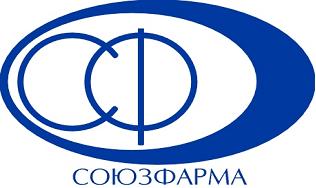 «СоюзФарма»127282, Москва,Ул.Чермянская, д.2.Тел./факс: (495) 231-32-96Открытое письмо Ассоциации аптечных учреждений «СоюзФарма»	В сложившейся эпидемиологической обстановке и мерах, принимаемых руководством страны по  недопущению  распространения коронавирусной инфекции, на  аптечные организации возложена особая ответственность  по обеспечению населения средствами индивидуальной защиты,  достаточным запасом противовирусных препаратов.	Аптеки ни на один день не прекращают свою работу. Делают все возможное, чтобы выполнить поставленные задачи, хотя здесь правильнее говорить об организации слаженной деятельности  всех участников процесса, включая и производителей и дистрибьюторов. 	Но, к сожалению, аптеки сами столкнулись с проблемой – когда работающим в них специалистам не хватает средств индивидуальной защиты.	В Ассоциацию «СоюзФарма»  поступило тревожное сообщение от аптек пензенского региона:	«Хотелось бы поднять вопрос об обеспечении аптечных организаций  средствами индивидуальной защиты и дезсредствами!!! Наши «первостольники» находятся в зоне риска!!! А мы, как руководители,  не можем обеспечить им безопасность на рабочем месте! Обращаюсь к руководителям Ассоциации «СоюзФарма» с просьбой посодействовать нам в этом вопросе! Поднять этот вопрос в вышестоящих инстанциях и предоставить нам минимальных набор средств защиты!!! Маски выдаются медработникам в стационаре, работникам скорой помощи, полиции. Аптечные организации в этот список почему- то не попадают!!!».	Со своей стороны,  Ассоциация аптечных учреждений «СоюзФарма» обратилась к крупнейшим дистрибьюторам. Но требуется поддержка федерального и региональных оперативных штабов для борьбы с коронавирусом,   полномочия которых заключаются в координации усилий, подготовке решений и рекомендаций для граждан, юридических лиц, государственных и муниципальных органов.	Это открытое письмо Ассоциации аптечных учреждений «СоюзФарма»  просьба считать официальным обращением в Федеральный оперативный штаб по борьбе с коронавирусом.	Исполнительный директор ААУ «СоюзФарма»,           Член Правления Президиума ОПОРЫ РОССИИ                             Литвинова М.В.